				Diet History Form	Please answer the following questions about your petPet’s name:				Species:					Age:Owner’s name:Date form completed:Gender					Neutered/Spayed?How active is your pet?	   Very Active	         Moderately Active  	Not very active  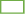 How would you describe your pet’s weight?	Overweight 	   Ideal Weight    Underweight  Where does your pet spend most of the time?	Indoors     Outdoors     indoors and outdoors  Please describe what your pet eats from the moment you get up in the morning until bedtime.  Please include all foods, treats, snacks, dental hygiene products, rawhides, and any other products that your pet currently eats, including foods used to administer medications.____________________________________________________________________________________________________________________________________________________________________________________________________________________________________________________________________________________________________________________________________________________If you feed by volume, what size measuring device do you use? ___________________________If you feed tinned/canned food, what size tins/cans? ___________________________________Do you give any dietary supplements to your pet (example: vitamins, glucosamine, fatty acids or any other supplements? If yes, please list brands and amounts ____________________________________